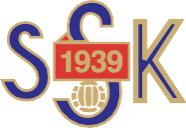 STÖTTA SUNNANÅ SK P-09GENOM ATT KÖPA EN MATCHBOLL FÖR 2000 KRONOR	Sunnanå SK är en förening som vill skapa förutsättningar för så många som möjligt att vara med i föreningen. Vi vill bidra till glädje att röra på sig och spela fotboll, att känna sig välkommen i ett positivt sammanhang i laget och bidra till en positiv utvecklingsmiljö.Nu erbjuder vi möjligheten att hjälpa det lag som ni specifikt vill stötta i Sunnanå SK. Merparten av dessa 2 000 kronor går direkt till laget.Vi erbjuder som motprestation ett säsongskort till dam- och herrlagets matcher.Alla övriga matcher är utan entréavgift.Vår ambition i sommar med vårt P-09 lag, är att fortsätta skapa en härlig utveckling för de killar som fortsätter att spela fotboll. Glädje är en mycket viktig utgångspunkt.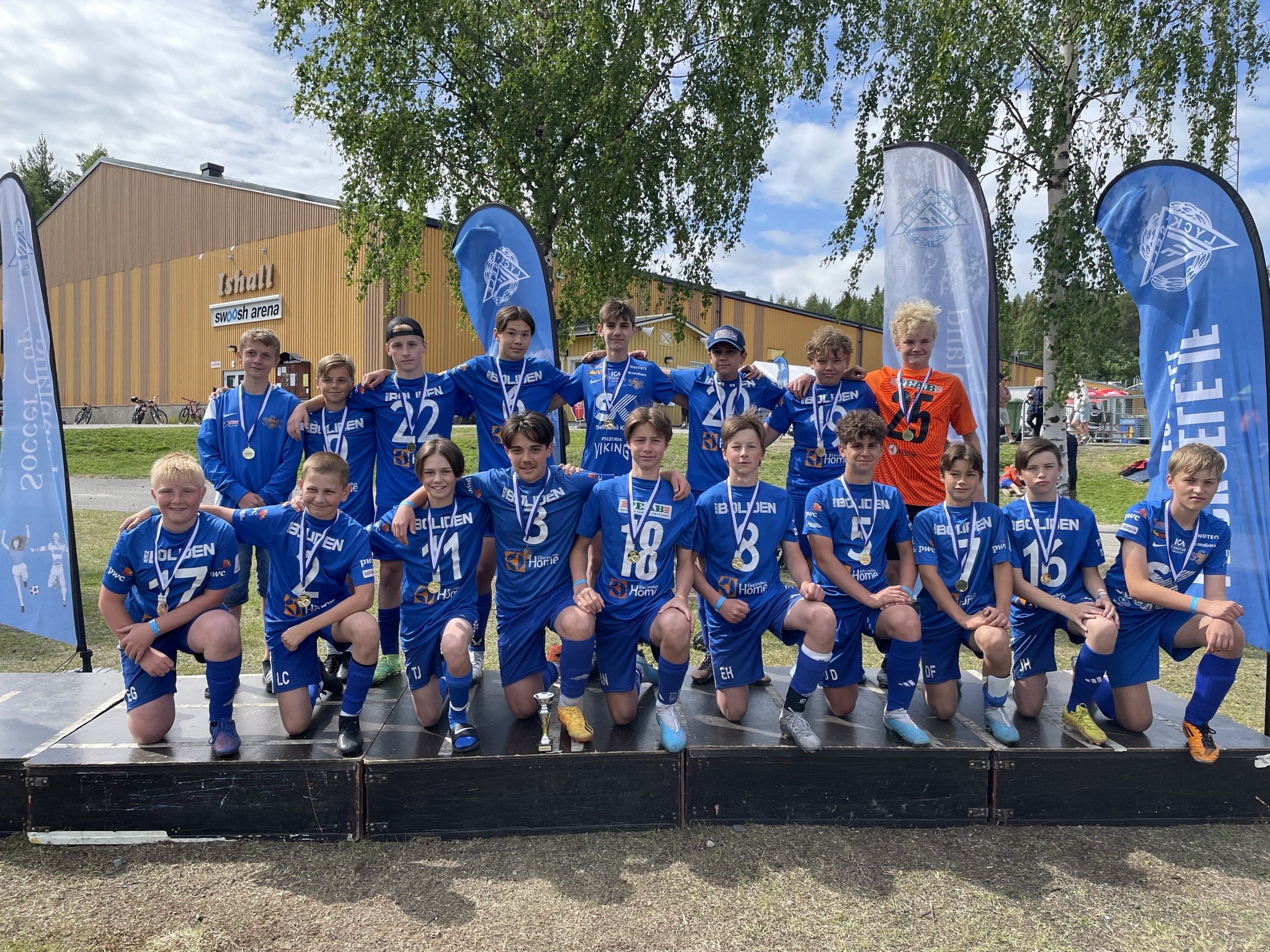 Företag:Antal matchbollar:Kontaktperson:Lag i SSK: P09Adress:Kontaktperson P09: Marie Kauma, 070-3084714